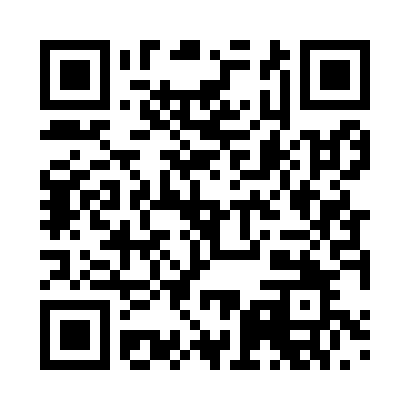 Prayer times for Uhlsbach, GermanyWed 1 May 2024 - Fri 31 May 2024High Latitude Method: Angle Based RulePrayer Calculation Method: Muslim World LeagueAsar Calculation Method: ShafiPrayer times provided by https://www.salahtimes.comDateDayFajrSunriseDhuhrAsrMaghribIsha1Wed3:586:091:255:258:4210:442Thu3:556:071:255:258:4410:463Fri3:536:051:255:268:4510:494Sat3:506:041:255:268:4610:515Sun3:476:021:255:278:4810:536Mon3:456:011:255:278:4910:567Tue3:425:591:245:288:5110:588Wed3:395:581:245:288:5211:019Thu3:365:561:245:298:5311:0310Fri3:345:551:245:298:5511:0511Sat3:315:531:245:308:5611:0812Sun3:285:521:245:308:5711:1013Mon3:265:511:245:318:5911:1314Tue3:235:491:245:319:0011:1515Wed3:205:481:245:329:0111:1816Thu3:175:471:245:329:0311:2017Fri3:155:451:245:339:0411:2318Sat3:125:441:245:339:0511:2519Sun3:095:431:245:349:0611:2820Mon3:085:421:255:349:0811:3021Tue3:075:411:255:359:0911:3322Wed3:075:401:255:359:1011:3423Thu3:075:391:255:369:1111:3524Fri3:065:381:255:369:1211:3625Sat3:065:371:255:379:1311:3626Sun3:065:361:255:379:1411:3727Mon3:055:351:255:379:1611:3728Tue3:055:341:255:389:1711:3829Wed3:055:341:255:389:1811:3830Thu3:055:331:265:399:1911:3931Fri3:045:321:265:399:2011:39